Secondary Roads Department	APPLICATION FOR 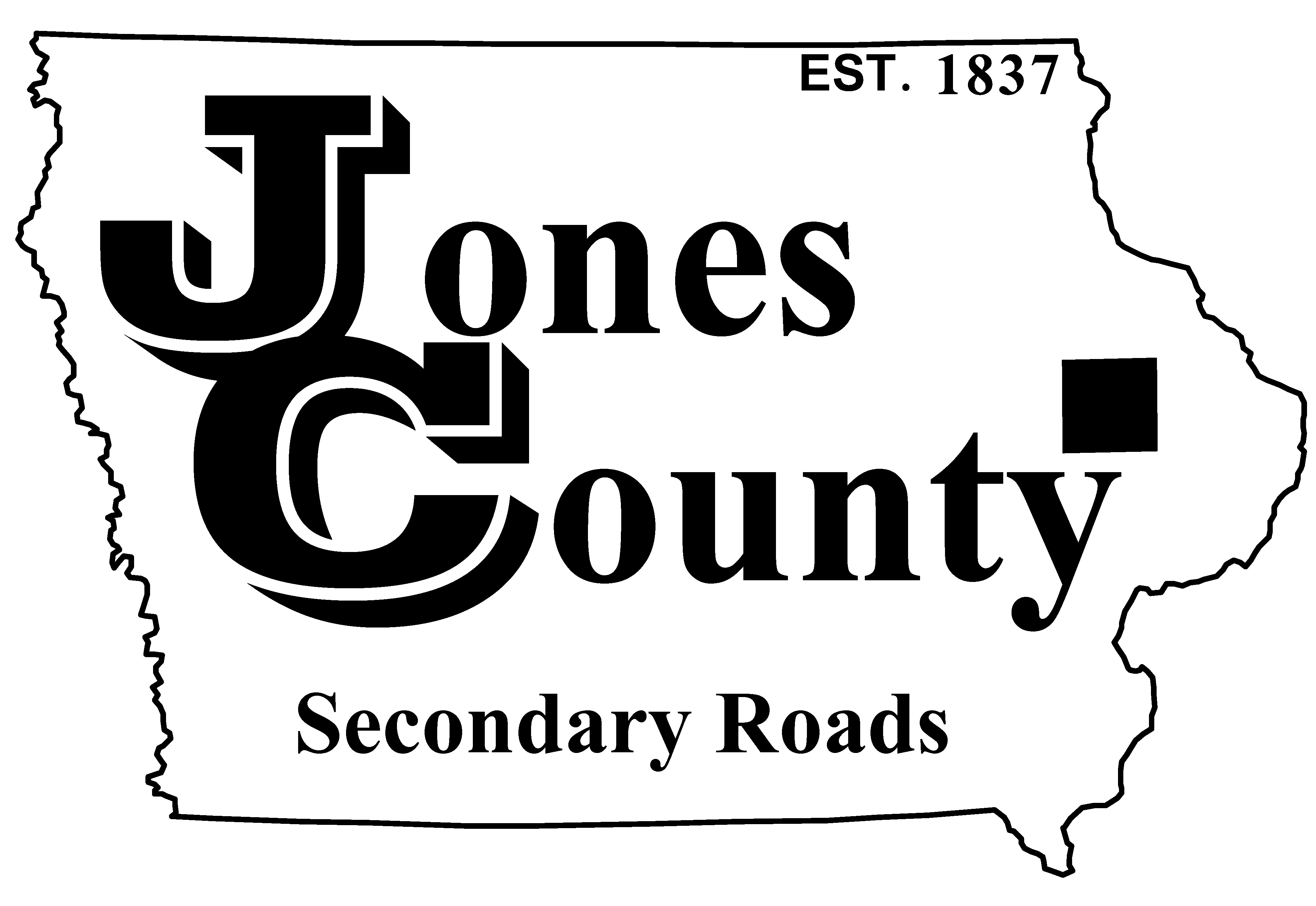 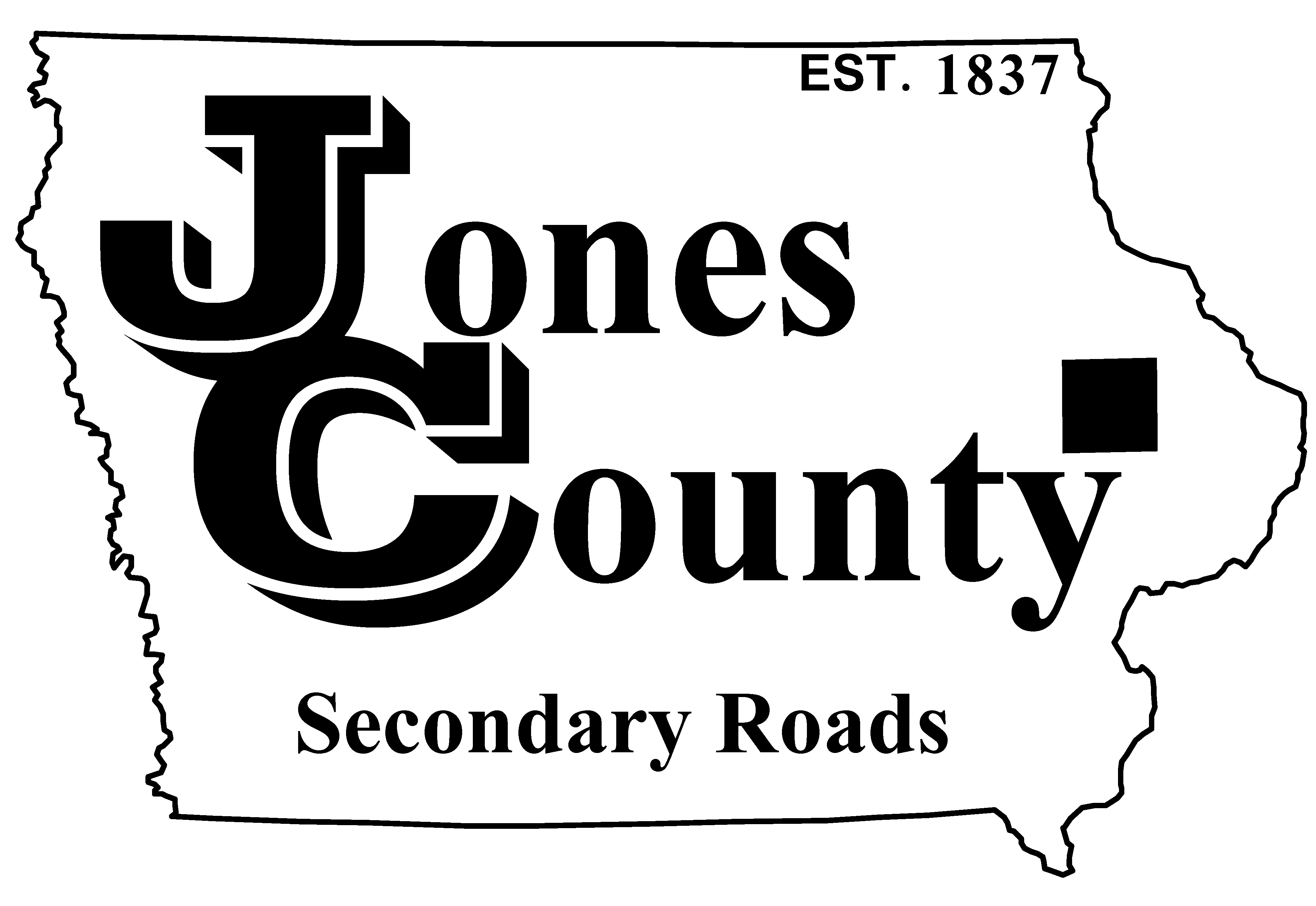 19501 HWY 64, P.O. Box 368	ANNUAL OVERSIZE PERMITAnamosa, IA 52205Telephone: (319) 462-3785      	Application No.:	T- 	Email: engineer@co.jones.ia.us	Application Fee:	$50.00	APPLICANT INFORMATION (PLEASE PRINT CLEARLY OR TYPE)Vehicle Owner or Lessee:	  		Requested Start Date:	  	Mailing Address:	  						(Street Address)	(City)	(State)	(Zip)Phone Number:	  		Email Address:	  	MAXIMUM AXLE WEIGHTS ALLOWED ON THIS PERMIT = 20,000 LBS PER AXLEApplicant Signature:				Approved By:			(Customer or Authorized Agent)	Date				Jones County Engineer’s Office	DateMaximum dimensions allowed and travel restrictions on an annual oversize permit are:120’-0” long x 12’-5” wide x 13’-10” high – unlimited distance – no routing required120’-0” long x 14’-6” wide x 15’-5” high – movement restricted to 50 miles radius unless the route continues on at least 4-lane roads or trip routes are obtained from Motor Carrier Services120’-0” long x 16’-0” wide x 15’-5” high – trip routes must be obtained75’-0” long x 12’-5” wide x 14’-6” high – maximum dimensions for hauling hay, straw, stover, and bagged livestock beddingCarrier will be responsible for obtaining necessary route approval prior to move.Permits can be issued only for transporting single articles that exceed statutory size limits unless the inclusion of additional articles does not cause the size or weight to further exceed the statutory limits.POWER UNIT INFORMATIONPOWER UNIT INFORMATIONPOWER UNIT INFORMATIONPOWER UNIT INFORMATIONPOWER UNIT INFORMATIONPOWER UNIT INFORMATIONPlateStateVehicle Identification Number (VIN)Registered WeightYearMakeDIMENSIONS/WEIGHTDIMENSIONS/WEIGHTDIMENSIONS/WEIGHTDIMENSIONS/WEIGHTDIMENSIONS/WEIGHTDIMENSIONS/WEIGHTTotalLengthWidthHeightTotal WeightFront ProjectionRear ProjectionTotal(max = 120’-0”)(max = 16’-0”)(max = 15’-5”)(max = 80,000 lbs)(max = 15’-0”)(max = 15’-0”)TotalAXLE WEIGHTS/SPACINGS (REQUIRED FOR SME VEHICLES ONLY)AXLE WEIGHTS/SPACINGS (REQUIRED FOR SME VEHICLES ONLY)AXLE WEIGHTS/SPACINGS (REQUIRED FOR SME VEHICLES ONLY)AXLE WEIGHTS/SPACINGS (REQUIRED FOR SME VEHICLES ONLY)AXLE WEIGHTS/SPACINGS (REQUIRED FOR SME VEHICLES ONLY)AXLE WEIGHTS/SPACINGS (REQUIRED FOR SME VEHICLES ONLY)AXLE WEIGHTS/SPACINGS (REQUIRED FOR SME VEHICLES ONLY)AXLE WEIGHTS/SPACINGS (REQUIRED FOR SME VEHICLES ONLY)AXLE WEIGHTS/SPACINGS (REQUIRED FOR SME VEHICLES ONLY)AXLE WEIGHTS/SPACINGS (REQUIRED FOR SME VEHICLES ONLY)AXLE WEIGHTS/SPACINGS (REQUIRED FOR SME VEHICLES ONLY)AXLE WEIGHTS/SPACINGS (REQUIRED FOR SME VEHICLES ONLY)AXLE WEIGHTS/SPACINGS (REQUIRED FOR SME VEHICLES ONLY)AXLE WEIGHTS/SPACINGS (REQUIRED FOR SME VEHICLES ONLY)AXLE WEIGHTS/SPACINGS (REQUIRED FOR SME VEHICLES ONLY)AXLE WEIGHTS/SPACINGS (REQUIRED FOR SME VEHICLES ONLY)AXLE WEIGHTS/SPACINGS (REQUIRED FOR SME VEHICLES ONLY)Axle Number1 (front)1 (front)22334455667788Gross AxleWeight (lbs)Axle SpacingAxle Spacing